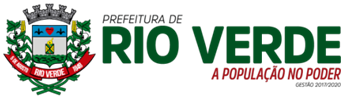 DOCUMENTOS INDISPENSÁVEIS PARA RESTITUIÇÃO DE ISSQN.( ) Cadastro CRC( ) Guias Originais e Cópias( ) Documentos Pessoais/Empresa 
( ) Comprovante de Conta Bancária em nome do beneficiário ( ) Comprovante de Propriedade .( ) CND Certidão Negativa de DébitosREQUERIMENTOREQUERIMENTOREQUERIMENTOREQUERIMENTOREQUERIMENTOREQUERIMENTOREQUERIMENTOREQUERIMENTOREQUERIMENTOREQUERIMENTOREQUERIMENTOREQUERIMENTOREQUERIMENTOREQUERIMENTOREQUERIMENTOREQUERIMENTOREQUERIMENTOREQUERIMENTOREQUERIMENTOREQUERIMENTO1. IDENTIFICAÇÃO DO CONTRIBUINTE1. IDENTIFICAÇÃO DO CONTRIBUINTE1. IDENTIFICAÇÃO DO CONTRIBUINTE1. IDENTIFICAÇÃO DO CONTRIBUINTE1. IDENTIFICAÇÃO DO CONTRIBUINTENOME DO CONTRIBUINTE /NOME EMPRESARIALNOME DO CONTRIBUINTE /NOME EMPRESARIALNOME DO CONTRIBUINTE /NOME EMPRESARIALNOME DO CONTRIBUINTE /NOME EMPRESARIALNOME DO CONTRIBUINTE /NOME EMPRESARIALNOME DO CONTRIBUINTE /NOME EMPRESARIALNOME DO CONTRIBUINTE /NOME EMPRESARIALNOME DO CONTRIBUINTE /NOME EMPRESARIALNOME DO CONTRIBUINTE /NOME EMPRESARIALNOME DO CONTRIBUINTE /NOME EMPRESARIALCI/RGCI/RGCI/RGCNPJ/CPFCNPJ/CPFCNPJ/CPFCNPJ/CPFCNPJ/CPFCNPJ/CPFCNPJ/CPFENDEREÇO:ENDEREÇO:ENDEREÇO:ENDEREÇO:ENDEREÇO:ENDEREÇO:ENDEREÇO:ENDEREÇO:ENDEREÇO:ENDEREÇO:NÚMERONÚMERONÚMEROCOMPLEMENTOCOMPLEMENTOCOMPLEMENTOCOMPLEMENTOCOMPLEMENTOCOMPLEMENTOCOMPLEMENTOBAIRRO – DISTRITO:BAIRRO – DISTRITO:MUNICÍPIORIO VERDEMUNICÍPIORIO VERDEMUNICÍPIORIO VERDEMUNICÍPIORIO VERDEMUNICÍPIORIO VERDEMUNICÍPIORIO VERDEMUNICÍPIORIO VERDEMUNICÍPIORIO VERDEMUNICÍPIORIO VERDEMUNICÍPIORIO VERDEMUNICÍPIORIO VERDEMUNICÍPIORIO VERDE UFGO UFGO UFGOCEPCEPCEPTELEFONE(64) – TELEFONE(64) – E-mailE-mailE-mailE-mailE-mailE-mailE-mailE-mailE-mailE-mailE-mailE-mailE-mailE-mailCCP:CCP:CCP:CCP:RESTITUIÇÃO DE: ISS  ITBI  IPTU  TAXAS  OUTROS  Quais? RESTITUIÇÃO DE: ISS  ITBI  IPTU  TAXAS  OUTROS  Quais? RESTITUIÇÃO DE: ISS  ITBI  IPTU  TAXAS  OUTROS  Quais? RESTITUIÇÃO DE: ISS  ITBI  IPTU  TAXAS  OUTROS  Quais? RESTITUIÇÃO DE: ISS  ITBI  IPTU  TAXAS  OUTROS  Quais? RESTITUIÇÃO DE: ISS  ITBI  IPTU  TAXAS  OUTROS  Quais? RESTITUIÇÃO DE: ISS  ITBI  IPTU  TAXAS  OUTROS  Quais? RESTITUIÇÃO DE: ISS  ITBI  IPTU  TAXAS  OUTROS  Quais? RESTITUIÇÃO DE: ISS  ITBI  IPTU  TAXAS  OUTROS  Quais? RESTITUIÇÃO DE: ISS  ITBI  IPTU  TAXAS  OUTROS  Quais? RESTITUIÇÃO DE: ISS  ITBI  IPTU  TAXAS  OUTROS  Quais? RESTITUIÇÃO DE: ISS  ITBI  IPTU  TAXAS  OUTROS  Quais? RESTITUIÇÃO DE: ISS  ITBI  IPTU  TAXAS  OUTROS  Quais? RESTITUIÇÃO DE: ISS  ITBI  IPTU  TAXAS  OUTROS  Quais? RESTITUIÇÃO DE: ISS  ITBI  IPTU  TAXAS  OUTROS  Quais? RESTITUIÇÃO DE: ISS  ITBI  IPTU  TAXAS  OUTROS  Quais? RESTITUIÇÃO DE: ISS  ITBI  IPTU  TAXAS  OUTROS  Quais? RESTITUIÇÃO DE: ISS  ITBI  IPTU  TAXAS  OUTROS  Quais? RESTITUIÇÃO DE: ISS  ITBI  IPTU  TAXAS  OUTROS  Quais? RESTITUIÇÃO DE: ISS  ITBI  IPTU  TAXAS  OUTROS  Quais? DUAM NºDUAM NºDUAM NºDUAM NºVALOR R$ VALOR R$ VALOR R$ VALOR R$ VALOR R$ VALOR R$ VALOR R$ VALOR R$ VALOR R$ VALOR R$ VALOR R$ VALOR R$ VALOR R$ VALOR R$ VALOR R$ VALOR R$ TELEFONE(64) – TELEFONE(64) – TELEFONE(64) – E-mailE-mailE-mailE-mailE-mailE-mailE-mailE-mailE-mailE-mailE-mailE-mailE-mailE-mailE-mailE-mailE-mail2 .CONTA BANCARIA3. MOTIVO DO PEDIDO2 .CONTA BANCARIA3. MOTIVO DO PEDIDO2 .CONTA BANCARIA3. MOTIVO DO PEDIDO2 .CONTA BANCARIA3. MOTIVO DO PEDIDO2 .CONTA BANCARIA3. MOTIVO DO PEDIDO2 .CONTA BANCARIA3. MOTIVO DO PEDIDO2 .CONTA BANCARIA3. MOTIVO DO PEDIDO2 .CONTA BANCARIA3. MOTIVO DO PEDIDO2 .CONTA BANCARIA3. MOTIVO DO PEDIDO2 .CONTA BANCARIA3. MOTIVO DO PEDIDO2 .CONTA BANCARIA3. MOTIVO DO PEDIDO2 .CONTA BANCARIA3. MOTIVO DO PEDIDO2 .CONTA BANCARIA3. MOTIVO DO PEDIDO2 .CONTA BANCARIA3. MOTIVO DO PEDIDO2 .CONTA BANCARIA3. MOTIVO DO PEDIDO2 .CONTA BANCARIA3. MOTIVO DO PEDIDO2 .CONTA BANCARIA3. MOTIVO DO PEDIDO2 .CONTA BANCARIA3. MOTIVO DO PEDIDO2 .CONTA BANCARIA3. MOTIVO DO PEDIDO2 .CONTA BANCARIA3. MOTIVO DO PEDIDOO(A) contribuinte:O(A) contribuinte:O(A) contribuinte:O(A) contribuinte:O(A) contribuinte:O(A) contribuinte:O(A) contribuinte:O(A) contribuinte:O(A) contribuinte:O(A) contribuinte:O(A) contribuinte:O(A) contribuinte:O(A) contribuinte:O(A) contribuinte:O(A) contribuinte:O(A) contribuinte:O(A) contribuinte:O(A) contribuinte:O(A) contribuinte:O(A) contribuinte:4.FUNDAMENTO LEGAL5. ASSINATURA4.FUNDAMENTO LEGAL5. ASSINATURA4.FUNDAMENTO LEGAL5. ASSINATURA4.FUNDAMENTO LEGAL5. ASSINATURA4.FUNDAMENTO LEGAL5. ASSINATURA4.FUNDAMENTO LEGAL5. ASSINATURA4.FUNDAMENTO LEGAL5. ASSINATURA4.FUNDAMENTO LEGAL5. ASSINATURA4.FUNDAMENTO LEGAL5. ASSINATURA4.FUNDAMENTO LEGAL5. ASSINATURA4.FUNDAMENTO LEGAL5. ASSINATURA4.FUNDAMENTO LEGAL5. ASSINATURA4.FUNDAMENTO LEGAL5. ASSINATURA4.FUNDAMENTO LEGAL5. ASSINATURA4.FUNDAMENTO LEGAL5. ASSINATURA4.FUNDAMENTO LEGAL5. ASSINATURA4.FUNDAMENTO LEGAL5. ASSINATURA4.FUNDAMENTO LEGAL5. ASSINATURA4.FUNDAMENTO LEGAL5. ASSINATURA4.FUNDAMENTO LEGAL5. ASSINATURAPROPRIETARIO -  REPRESENTANTE LEGAL-  REPRESENTANTE LEGAL-  REPRESENTANTE LEGAL-  REPRESENTANTE LEGAL-  REPRESENTANTE LEGAL-  REPRESENTANTE LEGAL-  REPRESENTANTE LEGAL-  REPRESENTANTE LEGAL-  REPRESENTANTE LEGAL-  REPRESENTANTE LEGAL- PESSOA FISICA – PESSOA FISICA – PESSOA FISICA – PESSOA FISICA – PESSOA FISICA – PESSOA FISICA – PESSOA FISICA – PESSOA FISICA – PESSOA FISICA – NOME DO CONTRIBUINTE /NOME EMPRESARIAL/REPRESENTANTE LEGALNOME DO CONTRIBUINTE /NOME EMPRESARIAL/REPRESENTANTE LEGALNOME DO CONTRIBUINTE /NOME EMPRESARIAL/REPRESENTANTE LEGALNOME DO CONTRIBUINTE /NOME EMPRESARIAL/REPRESENTANTE LEGALNOME DO CONTRIBUINTE /NOME EMPRESARIAL/REPRESENTANTE LEGALNOME DO CONTRIBUINTE /NOME EMPRESARIAL/REPRESENTANTE LEGALNOME DO CONTRIBUINTE /NOME EMPRESARIAL/REPRESENTANTE LEGALNOME DO CONTRIBUINTE /NOME EMPRESARIAL/REPRESENTANTE LEGALNOME DO CONTRIBUINTE /NOME EMPRESARIAL/REPRESENTANTE LEGALNOME DO CONTRIBUINTE /NOME EMPRESARIAL/REPRESENTANTE LEGALNOME DO CONTRIBUINTE /NOME EMPRESARIAL/REPRESENTANTE LEGALNOME DO CONTRIBUINTE /NOME EMPRESARIAL/REPRESENTANTE LEGALCNPJ/CPFCNPJ/CPFCNPJ/CPFCNPJ/CPFCNPJ/CPFCNPJ/CPFCNPJ/CPFCNPJ/CPFQUALIFICAÇÃOQUALIFICAÇÃOQUALIFICAÇÃOQUALIFICAÇÃOQUALIFICAÇÃOQUALIFICAÇÃOQUALIFICAÇÃOQUALIFICAÇÃOQUALIFICAÇÃOQUALIFICAÇÃOQUALIFICAÇÃOQUALIFICAÇÃO DATA DATA DATA DATA DATA DATA DATA DATAASSINATURAASSINATURAASSINATURAASSINATURAASSINATURAASSINATURAASSINATURAASSINATURAASSINATURAASSINATURAASSINATURAASSINATURAASSINATURAASSINATURAASSINATURAASSINATURAASSINATURAASSINATURAASSINATURAASSINATURA